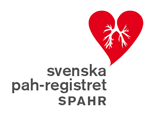 ANSÖKAN OM ATT GÖRA PROJEKT UTIFRÅN SPAHR-DATASkickas till registerhållare i SPAHR (barbro.kjellstrom@ki.se) FYLLS I AV SÖKANDE                                                                              FYLLS I AV SÖKANDE                                                                              SÖKANDEKontaktinformation (namn, institution/arbetsplats, telefon, e-mail)PROJEKTProjektets titelPROJEKTKort beskrivning av syfte, hypotes och frågeställning ÖVRIGA UPPLYSNINGAR Jag har tagit del av SPAHRs riktlinjer för datauttag och godkänner vad som står därUnderskriftDatum 		Signatur (sökande)FYLLS I AV SPAHR & SveFPHFYLLS I AV SPAHR & SveFPHPROJEKTProjektets titel/SökandeBESLUT Tillrådes i sin helhet Tillrådes med reservation       Avrådes med motivering      BESLUTSom medförfattare från SPAHR föreslås:      BESLUTUnderskrifterDatum 		Göran Rådegran,  Ordförande SveFPHDatum 		Barbro Kjellström,  Registerhållare SPAHR